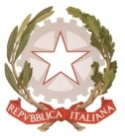 MINISTERO  DELL’ ISTRUZIONE, DELL’UNIVERSITA’, DELLA RICERCAUFFICIO SCOLASTICO REGIONALE PER IL LAZIOLICEO SCIENTIFICO STATALE“TALETE00195 ROMA - Via Camozzi, 2 - Tel. 06121124305 - Fax 0667663879 - Distretto 25  RMPS48000T - e mail: rmps48000t@istruzione.it - www.liceotalete.it  C.F.97021010588  Roma, 24.01.2020	Ai docenti	Agli alunni	Ai Genitori	Alla DSGA Sig.ra P. Leoni	Al personale ATA	Sito webCIRCOLARE n. 276Oggetto: Incontro con la scrittrice Sandra PetrignaniIl giorno mercoledì 12 febbraio alle ore 11.30 nella sala del teatro Santa Lucia (via di santa Lucia, 5) gli studenti di alcune classi seconde e terze incontreranno la scrittrice Sandra Petrignani, per dialogare con lei sul libro “La persona giusta”.Alle ore 11,15 gli studenti si recheranno con i docenti accompagnatori al teatro e, al termine dell’incontro, torneranno a casa con mezzi propri. 2 F : prof.ssa Iole Liotti2 G: prof.ssa Laura La Torre2 L: prof.ssa Angelica Russi3 A: prof.ssa Claudia Alberico3 B: prof.ssa Caterina Lucarini3 G: prof.ssa Adonella FicarraLe referenti del Circolo LettoriAdonella Ficarra - Caterina Lucarini		          	                                                              Il Dirigente Scolastico                                                                         Prof.  Alberto Cataneo                                                                                                                           (Firma autografa sostituita a mezzo stampa                                                                                                                      ai sensi dell’art. 3 comma 2 del d.lgs. n.39/1993